LAPORAN KEGIATANPENGABDIAN KEPADA MASYARAKAT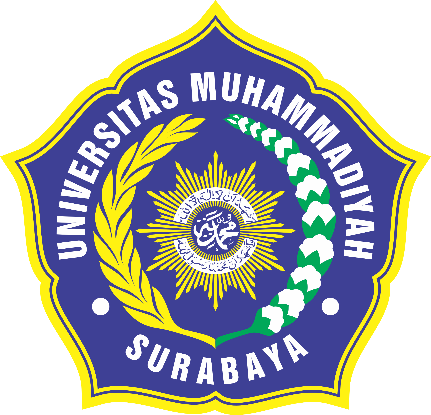 JUDULPELATIHAN PERTOLONGAN PERTAMA PADA KECELAKAANPADA REMAJAOLEHAryunani, S.ST., M.KesNova Elok M., S.ST., M.KesUNIVERSITAS MUHAMMADIYAH SURABAYA2019LEMBAR PENGESAHANTelah dilakukan pengabdian masyarakatNova Elok M., S.ST., M.KebNIDN : 0728078806Mengetahui,							Surabaya, 20 Mei 2019Dekan FIK UMSurabaya						Ketua, 		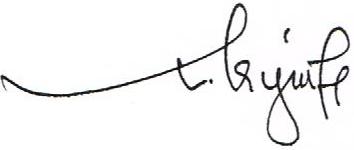 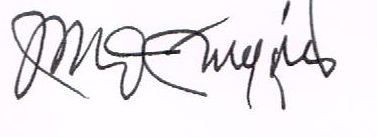 Dr. Mundakir, S.Kep.Ns., M.Kep	 			Aryunani, S.ST., M.kesSATUAN ACARA PENYULUHANREMAJATopik                           : Pelatihan Gawat DaruratPokok Bahasan           : Pertolongan Pertama Pada Kecelakaan (P3K)Sasaran                        : Remaja RW 03 Kelurahan Sidotopo WetanHari/tanggal                : Jum’at, 16 Mei 2019Waktu                         : 45 menitTempat                        : Balai RW 03 Kelurahan Sidotopo Wetan Kecamatan Kenjeran SurabayaA.    Tujuan1.      Tujuan instruksional Umum (TIU)Setelah melakukan penyuluhan kesehatan dalam waktu 45 menit diharapkan remaja di RW 03 mampu memahami dan mengerti tentang Pertolongan Pertama Pada Kecelakaan (P3K).2.      Tujuan Instruksional Khusus (TIK)            Setelah mengikuti penyuluhan diharapkan siswa-siswi di sekolah dapat :1.      Menjelaskan pengertian tentang P3K2.      Menjelaskan tujuan P3K3.      Menjelaskan pelaksanaan P3K.4.      Menyebutkan dan melakukan demostrasi teknik dalam P3K.B.     MetodeCeramah, demonstrasi dan tanya jawabC.     MediaLaptop, videoD.    MateriTerlampirE.     KegiatanF.      Evaluasi1.      Menjelaskan pengertian tentang P3K2.      Menjelaskan tujuan P3K3.      Menjelaskan pelaksanaan P3K4.       Menyebutkan teknik dalam P3K.LAMPIRAN MATERIPERTOLONGAN PERTAMA PADA KECELAKAAN (P3K)A.    Pengertian      Pertolongan Pertama Pada Kecelakaan (P3K) adalah upaya pertolongan dan perawatan sementara terhadap korban kecelakaan sebelum mendapat pertolongan yang lebih sempurna dari dokter atau paramedikB.     TujuanMencegah maut dan mempertahankan hidup, mencegah penurunan kondisi badan atau cacat.C.     Pelaksanaan P3K     Sebelum melaksanakan Tindakan P3K maka perlu dilakukan tahapan awal sebelum P3K yaitu:1.      Penolong mengamankan diri sendiri (memastikan penolong telah aman dari bahaya)2.      Amankan korban (evakuasi atau pindahkan korban ketempat yang lebih aman dan)    
          nyaman.3.      Tandai tempat kejadian jika diperlukan untuk mencegah adanya korban baru.4.      Usahakan Menghubungi Tim Medis5.      Tindakan P3KD.    Teknik dalam P3K1.      Prioritas dalam P3K     		Urutan tindakan secara umum:Cari keterangan penyebab kecelakaanAmankan korban dari tempat berbahayaPerhatikan keadaan umum korban; gangguan pernapasan, pendarahan dan kesadaran.Segera lakukan pertolongan lebih lanjut dengan sarana yang tersedia.Apabila korban sadar, langsung beritahu dan kenalkan.2.      Pembalutan            Tujuan dari pembalutan adalah untuk mengurangi resiko kerusakan jaringan yang telah ada sehingga mencegah maut, menguangi rasa sakit, dan mencegah cacat serta infeksi.3.      Pembidaian            Bidai adalah alat yang dipakai untuk mempertahankan kedudukan (fiksasi) tulang yang patah. Tujuannya, menghindari gerakan yang berlebihan pada tulang yang patah.4.      Pernafasan BuatanDilakukan pada kecelakaan:a.       Tersedakb.      Tenggelamc.       Sengatan Listrikd.      Penderita tak sadare.       Menghirup gas dan atau kurang oksigenf.       Serangan jantung usia muda, henti jantung primer tejadi.5.      Evakuasi dan Transportasi            Evakuasi adalah kegiatan memindahkan korban dari lokasi kecelakaan ke tempat lain yang lebih aman dengan cara-cara yang sederhana di lakukan di daerah – daerah yang sulit dijangkau dimulai setelah keadaan darurat. Penolong harus melakukan evakuasi dan perawatan darurat selama perjalanan.DAFTAR PUSTAKANotoadmojo, S. 2003. Pendidikan dan Perilaku Kesehatan. Jakarta; Rineka CiptaPutera, D, P. 2008 Hubungan Kepribadian dan Lingkungan Pergaulan dengan PrestasiBelajar Siswa, FKIP UNS Surakarta, SkripsiDAFTAR HADIR PELATIHAN PIJAT OKSITOSIN DAN MNYUSUI YANG BENAR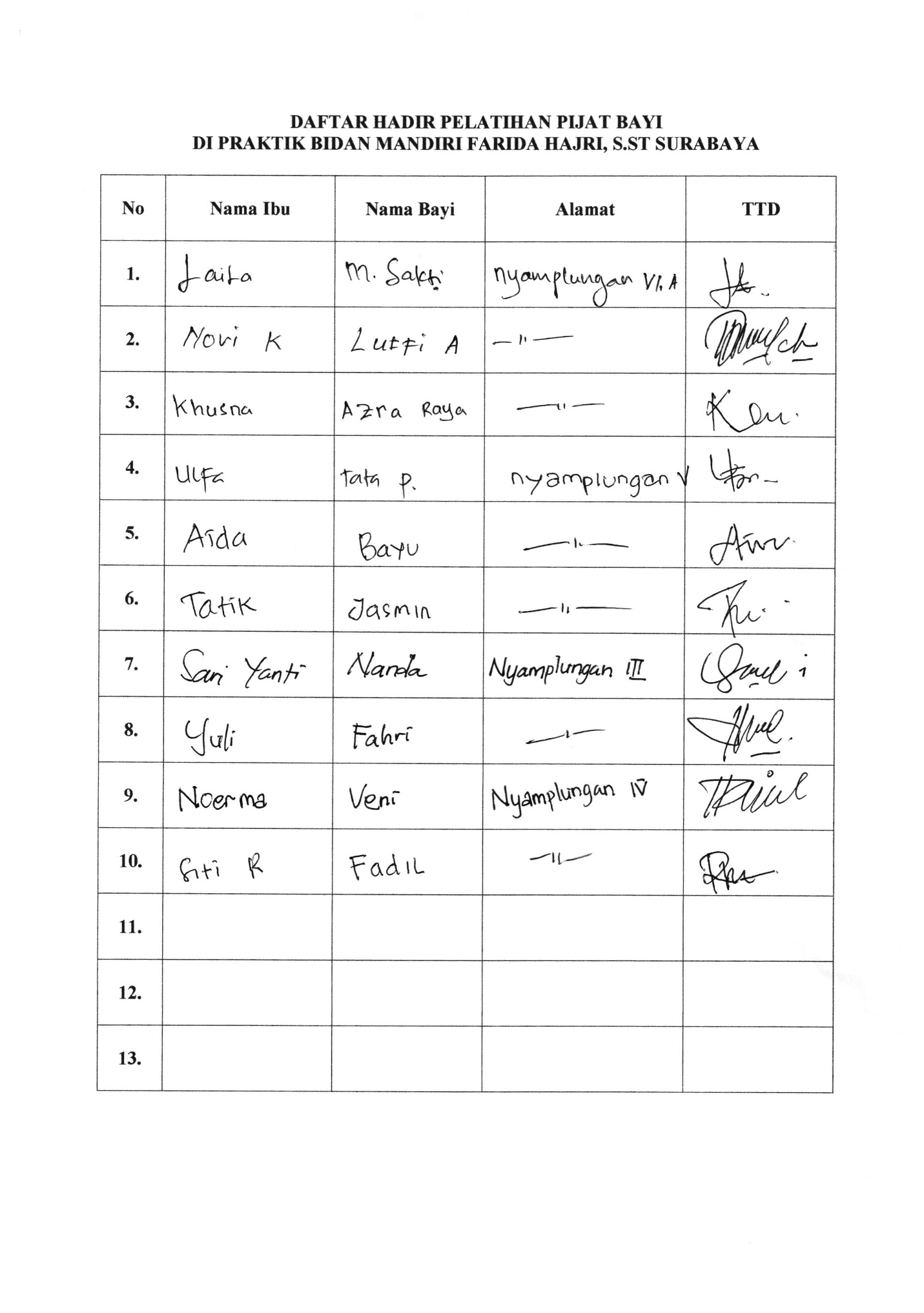 Lampiran Dokumentasi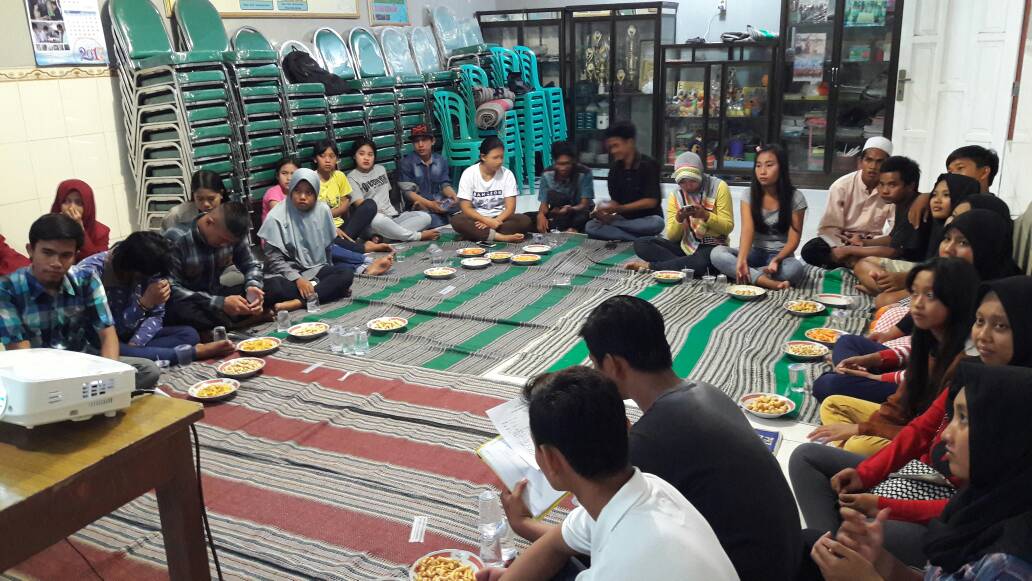 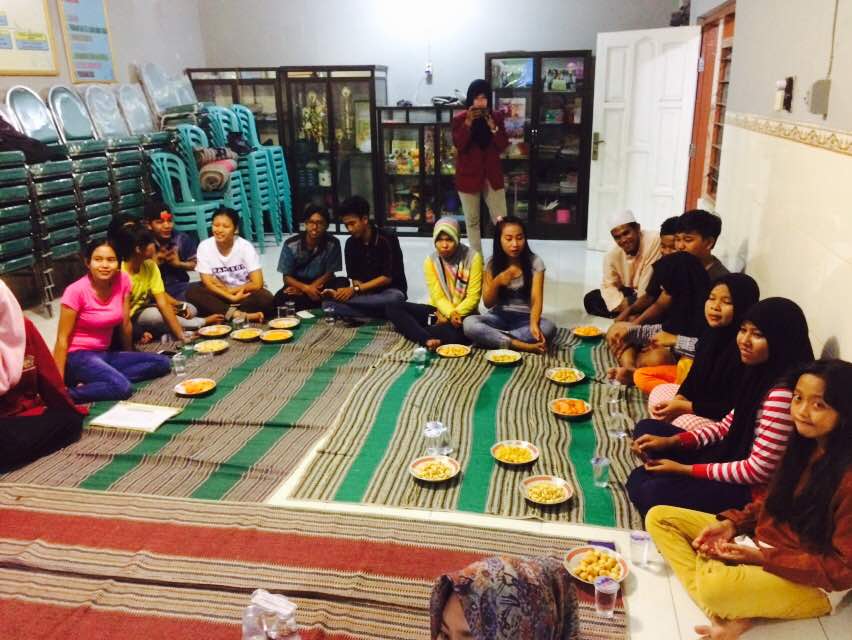 Judul Kegiatan:Pelatihan Pertolongan Pertama pada kecelakaan Tanggal :16 Mei 2019Tempat:RW 3 Kelurahan Sidotopo wetanKetua Pelaksana:Aryunani, S.ST., M.KesNIDN:0723117306Dengan anggota:NoKegiatanPesertaWaktu1.Kegiatan membuka penyuluhanMengucap salamMemperkenalkan diri.Menggali pengetahuan    tentang P3KMenjelaskan tujuan atau tema penyuluhanMenjawab salam.Mengenal petugas penyuluhan.Mengemukakan pendapat sesuai dengan apa yang diketahui.Menyimak dengan seksama.5 menit2.Kegiatan intiMenjelaskan tentangpengertian P3K.Menjelaskan tujuan P3K.Menjelaskan pelaksanaan P3K.Melakukan demonstrasi teknik dalam P3K.Mendengar dengan seksama.Menyimak dengan seksama.Peserta mendengarkan penjelasan.Menyimak penjelasanPeserta mengikuti demonstrasi teknik dalam P3K.30 menit3.Kegiatan menutup penyuluhanTanya jawabMengevaluasiMemberikan kesimpulanMengucapkan salam penutup.BertanyaSiswa dapat menjawab pertanyaan yang diberikanMendengarkan kesimpulanMenjawab salam.10 menitLAPORAN PENGABDIAN MASYARAKATLAPORAN PENGABDIAN MASYARAKATLAPORAN PENGABDIAN MASYARAKATLAPORAN PENGABDIAN MASYARAKATLAPORAN PENGABDIAN MASYARAKATLAPORAN PENGABDIAN MASYARAKATLAPORAN PENGABDIAN MASYARAKATLAPORAN PENGABDIAN MASYARAKATPELATIHAN PERTOLONGAN PERTAMA KEGAWATDARURATAN PADA REMAJAPELATIHAN PERTOLONGAN PERTAMA KEGAWATDARURATAN PADA REMAJAPELATIHAN PERTOLONGAN PERTAMA KEGAWATDARURATAN PADA REMAJAPELATIHAN PERTOLONGAN PERTAMA KEGAWATDARURATAN PADA REMAJAPELATIHAN PERTOLONGAN PERTAMA KEGAWATDARURATAN PADA REMAJAPELATIHAN PERTOLONGAN PERTAMA KEGAWATDARURATAN PADA REMAJAPELATIHAN PERTOLONGAN PERTAMA KEGAWATDARURATAN PADA REMAJAPELATIHAN PERTOLONGAN PERTAMA KEGAWATDARURATAN PADA REMAJANo.TanggalKegiatanItemJumlahSatuanHargaTotal No.TanggalKegiatanItemJumlahSatuan(Rp.)(Rp.)1.08/04/2018Survei data awal di RSU Haji SurabayaKonsumsi3dus25.00075.000Survei data awal di RSU Haji SurabayaTransport3org1500045.000Survei data awal di RSU Haji SurabayaCopy log book1bendel             5.000 5.0002.15/04/2018Survei data awal di lokasi penelitianKonsumsi3dus15.00045.000Transport3org1000030.0003.16/04/2018Survei data awal di lokasi penelitianTransport3org10.00030.000Biaya ijin2tempat75.000150.0004.18/04/2018Rapat Koordinasi awal  rencana kerja persiapan Konsumsi3dus           15.000 45.000penelitian bersama tim penelitiKonsumsi3dus           15.000 45.000Persiapan Perlengkapan dan Alat yang dibutuhkan :Konsumsi3dus           15.000 45.000a. Surat ijin penelitian Konsumsi3dus           15.000 45.000b. KertasKonsumsi3dus           15.000 45.000c. Modul pijat bayi (Baby Massage)Konsumsi3dus           15.000 45.0005.20/04/2018Rapat penetapan rencana jadwal kerja Konsumsi2org15.00030.000bersama tim penelitiKonsumsi2org15.00030.000Mengurus surat ijin penelitian Konsumsi2org15.00030.000di LPPM. UMSurabayaKonsumsi2org15.00030.0006.24/04/2018Belanja Perlengkapan dan Alat sebagai Persiapan Pengabdian Masyarakat   Kertas HVS2buah42.00084.000Belanja Perlengkapan dan Alat sebagai Persiapan Pengabdian Masyarakat   Kertas HVS2buah42.00084.000a. Kertas HVSKertas HVS2buah42.00084.000b.  BolpointBolpoint1pak20.00020.000c. Map PlastikMap plastik1pak12.00012.000d. Clear HolderClear holder1bh19.00019.000e. StabiloStabilo1bh6.0006.000f. Flash disk 16 GBflash disk1bh55.00055.000g. KwitansiKwitansi1bh4.5004.500h. AmplopAmplop8bh5004.000i. Kertas BufaloKertas bufalo8lb1.0008.000j. PensilPensil6bh2.00012.000l. Tas KertasTas kertas2bh5.00010.000m. Tinta PrinterTinta Printer1bh46.50046.500n. CD-RWCD-RW4buah6.00024.000o. KuponKupon26buah50013.000p. SertifikatSertifikat6buah5.20031.200q. Alas atau MatrasAlas atau Matras26buah70.0001.820.000r. DoorprizeDoorprize5buah20.000100.000s. Baby OilBaby Oil26buah100002600007.26/04/2018Mengurus ijin pelaksanaan Pengabdian Masyarakat di Puskesmas KenjeranKonsumsi1dus20.00020.000Mengurus ijin pelaksanaan Pengabdian Masyarakat di Puskesmas KenjeranKonsumsi1dus20.00020.0008.28/04/2018Menyusun instrumen atau media penyuluhan melalui literaturBuku1bh120.000120.000Menyusun instrumen atau media penyuluhan melalui literaturBuku1bh120.000120.000Menyusun instrumen atau media penyuluhan melalui literaturBanner1buah70.00070.000Menyusun instrumen atau media penyuluhan melalui literaturLeaflet26buah80020.8009.01/05/2018Rapat koordinasi persiapan acaraKonsumsi3dus20.00060.000dengan tim Konsumsi3dus20.00060.00010.08/05/2018Pelaksanaan Acara : Talkshow Baby Massage dan Stimulasi Tumbuh Kembang Bayi dengan Metode Baby MassageKonsumsi Pemateri2org15.00030.000Pelaksanaan Acara : Talkshow Baby Massage dan Stimulasi Tumbuh Kembang Bayi dengan Metode Baby MassageKonsumsi Instruktur4org1500060.000Pelaksanaan Acara : Talkshow Baby Massage dan Stimulasi Tumbuh Kembang Bayi dengan Metode Baby MassageKonsumsi Dosen15org15.000225.000Pelaksanaan Acara : Talkshow Baby Massage dan Stimulasi Tumbuh Kembang Bayi dengan Metode Baby MassageKonsumsi Peserta26org15.000390.00011.25/05/2018Penyusunan Laporan PertanggungjawabanCopy laporan4bendel5.00020.000Penyusunan Laporan PertanggungjawabanCopy laporan4bendel5.00020.000TOTAL PENGELUARAN        4.000.000 